Рекомендации для родителей Тема «Зимние истории»Воспитатели группы № 10Лоншакова М.В., Арутюнян К. В.06.12-12.12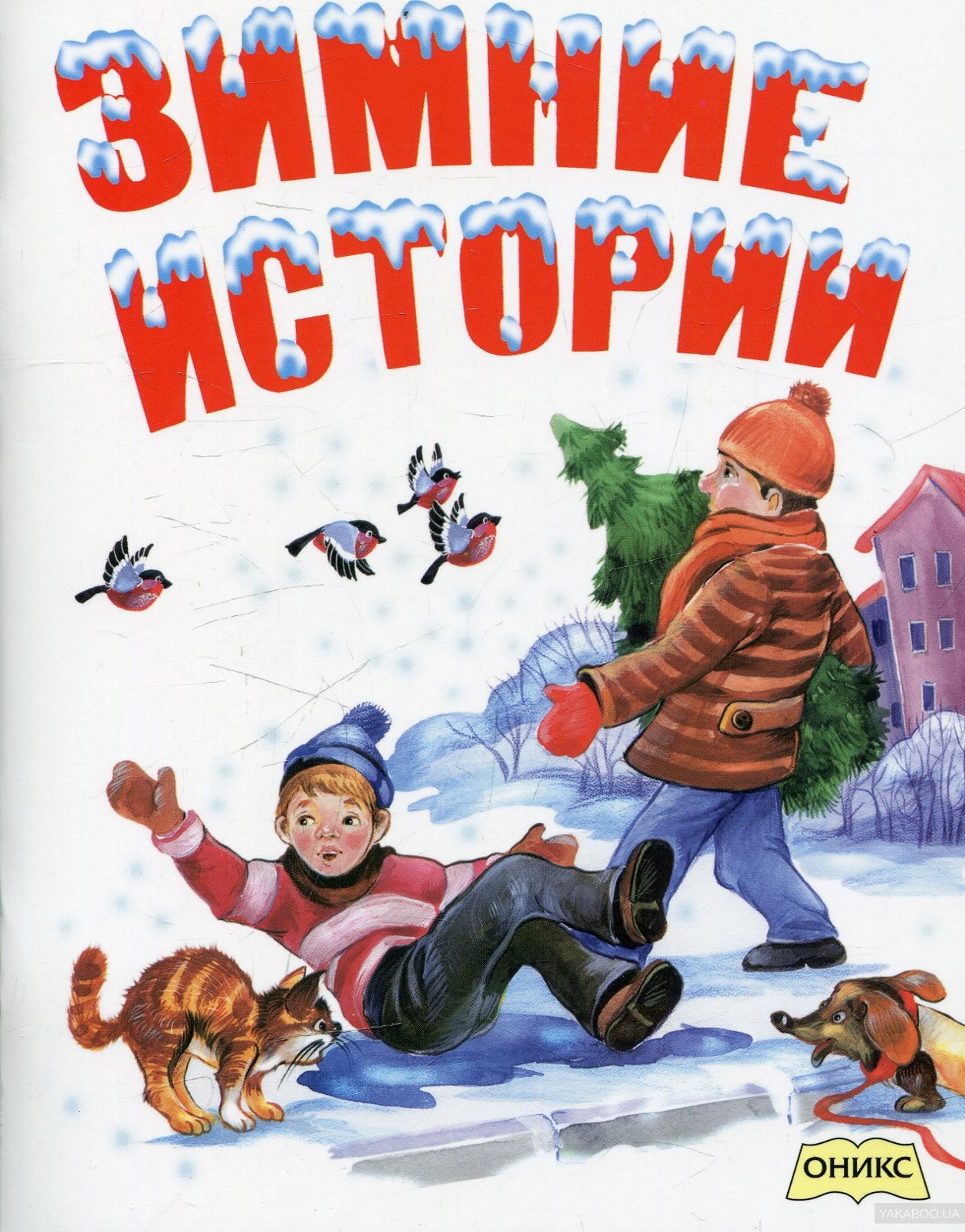 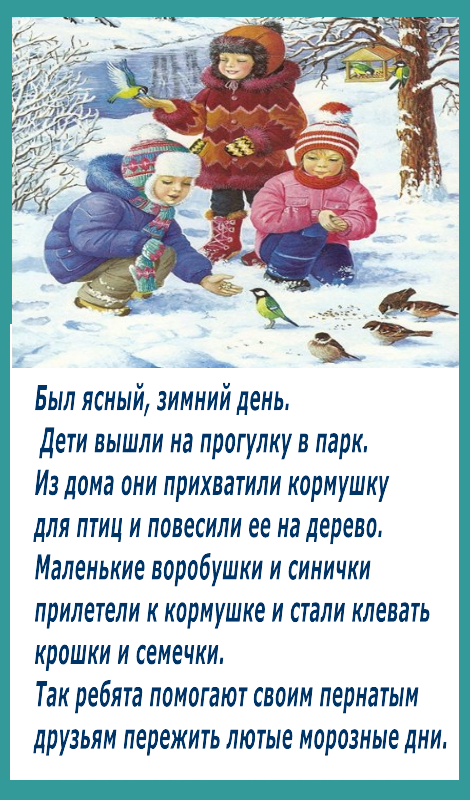 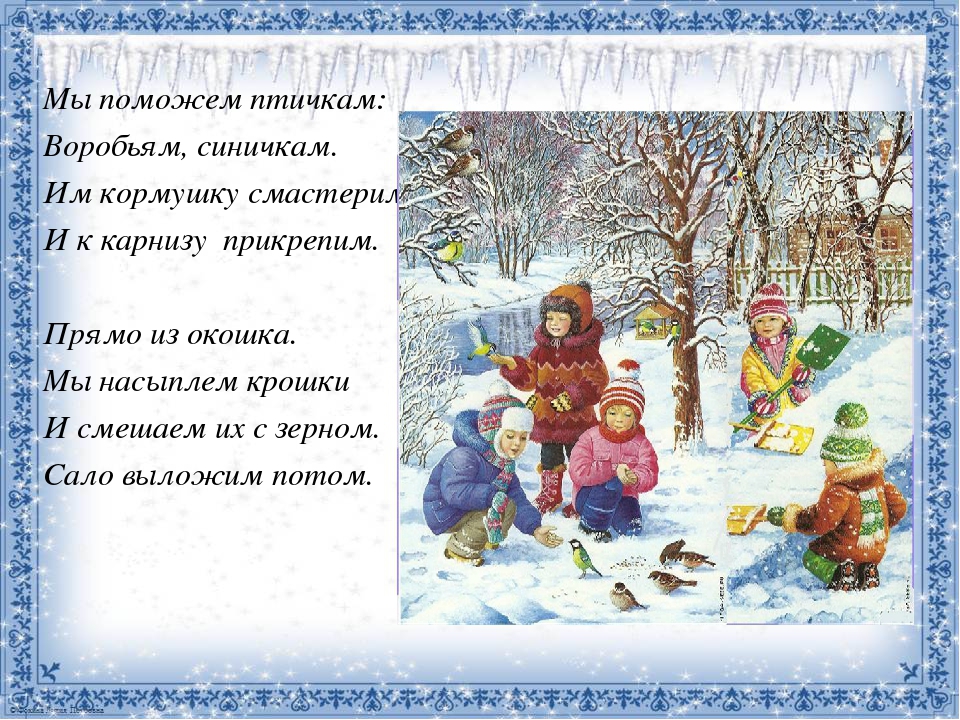 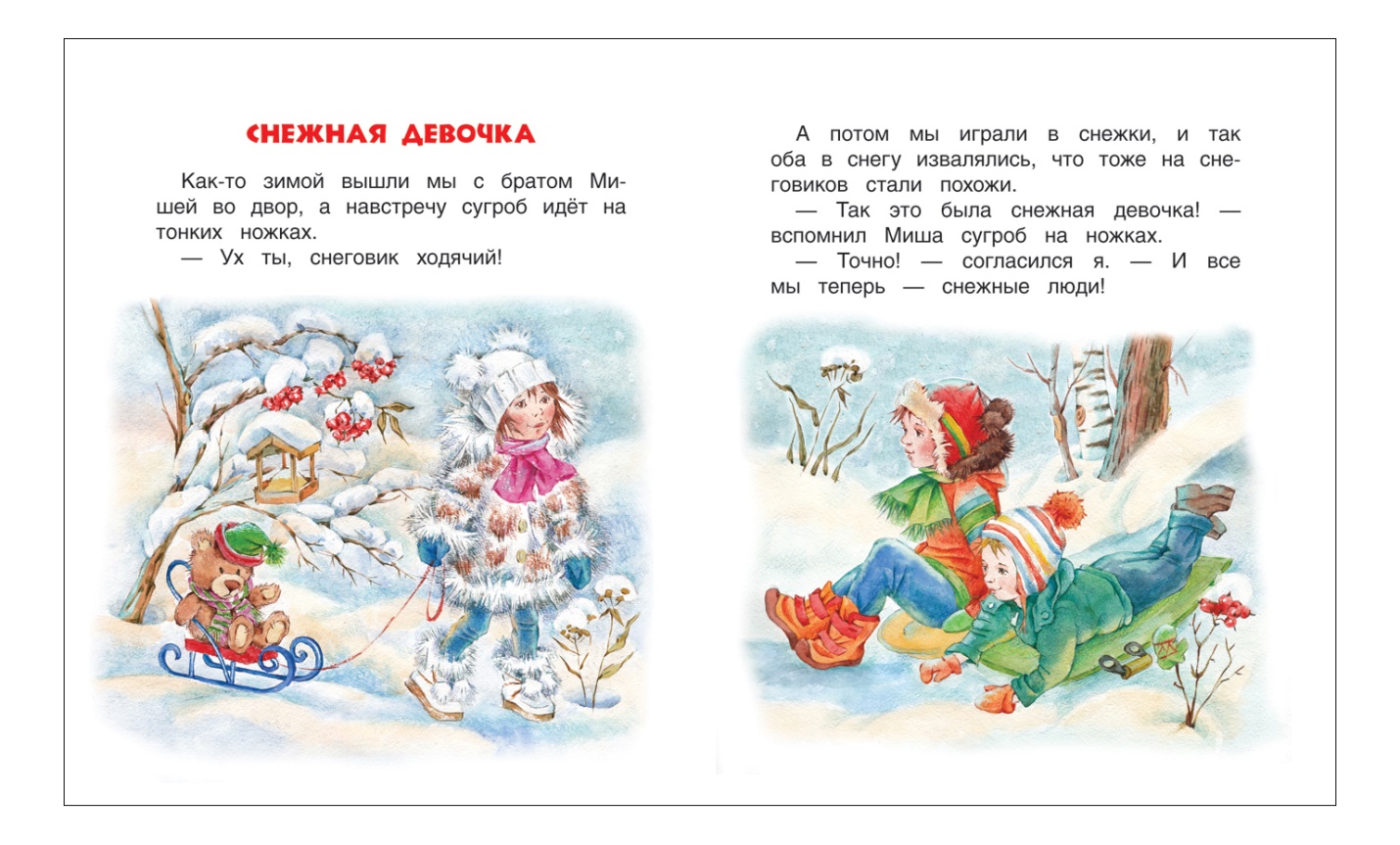 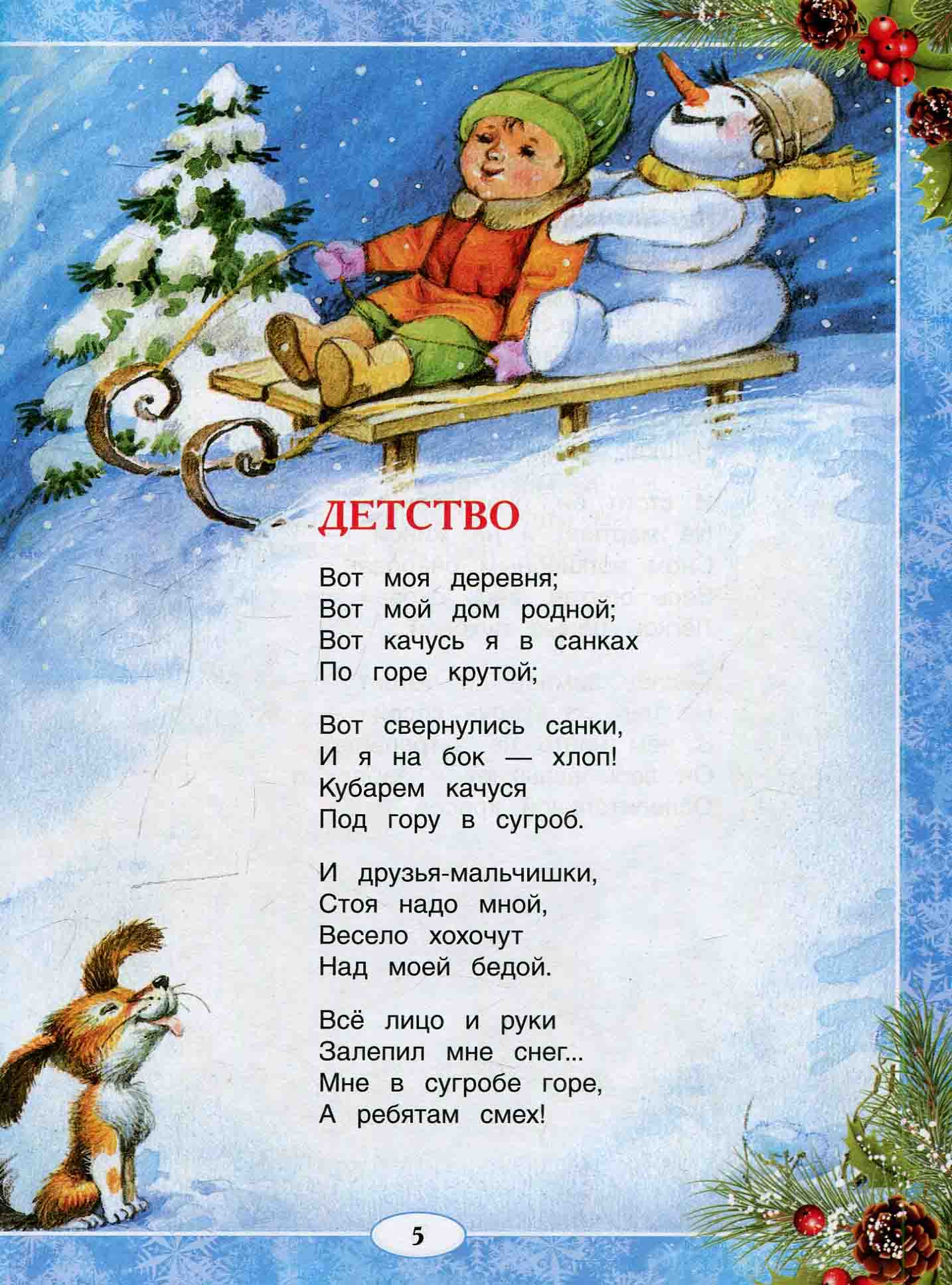 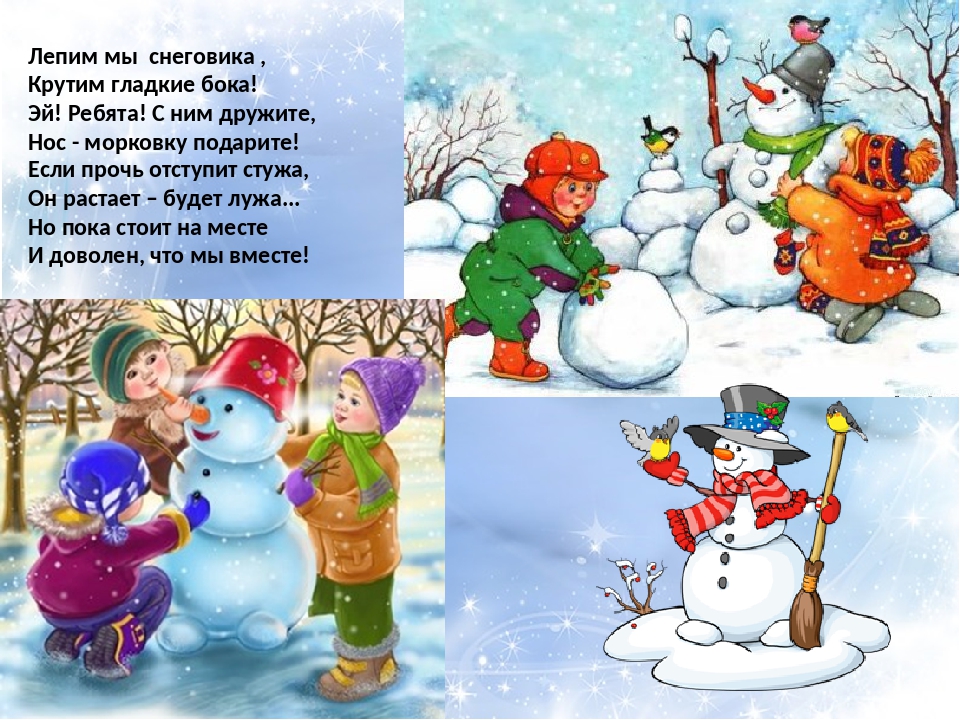 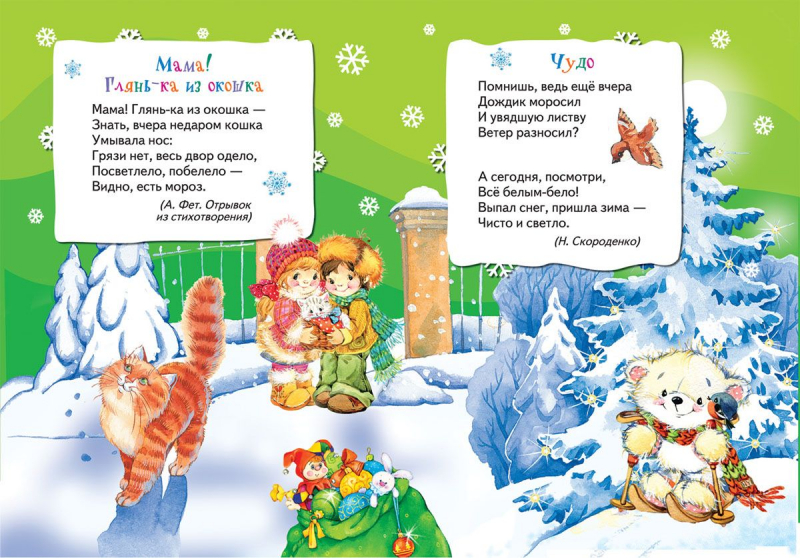 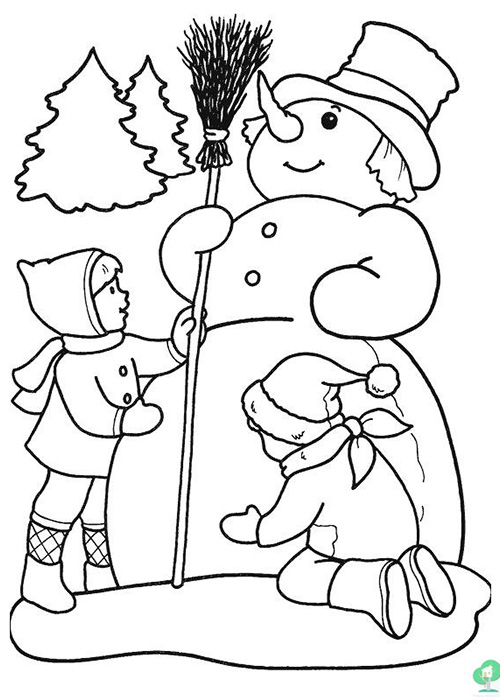 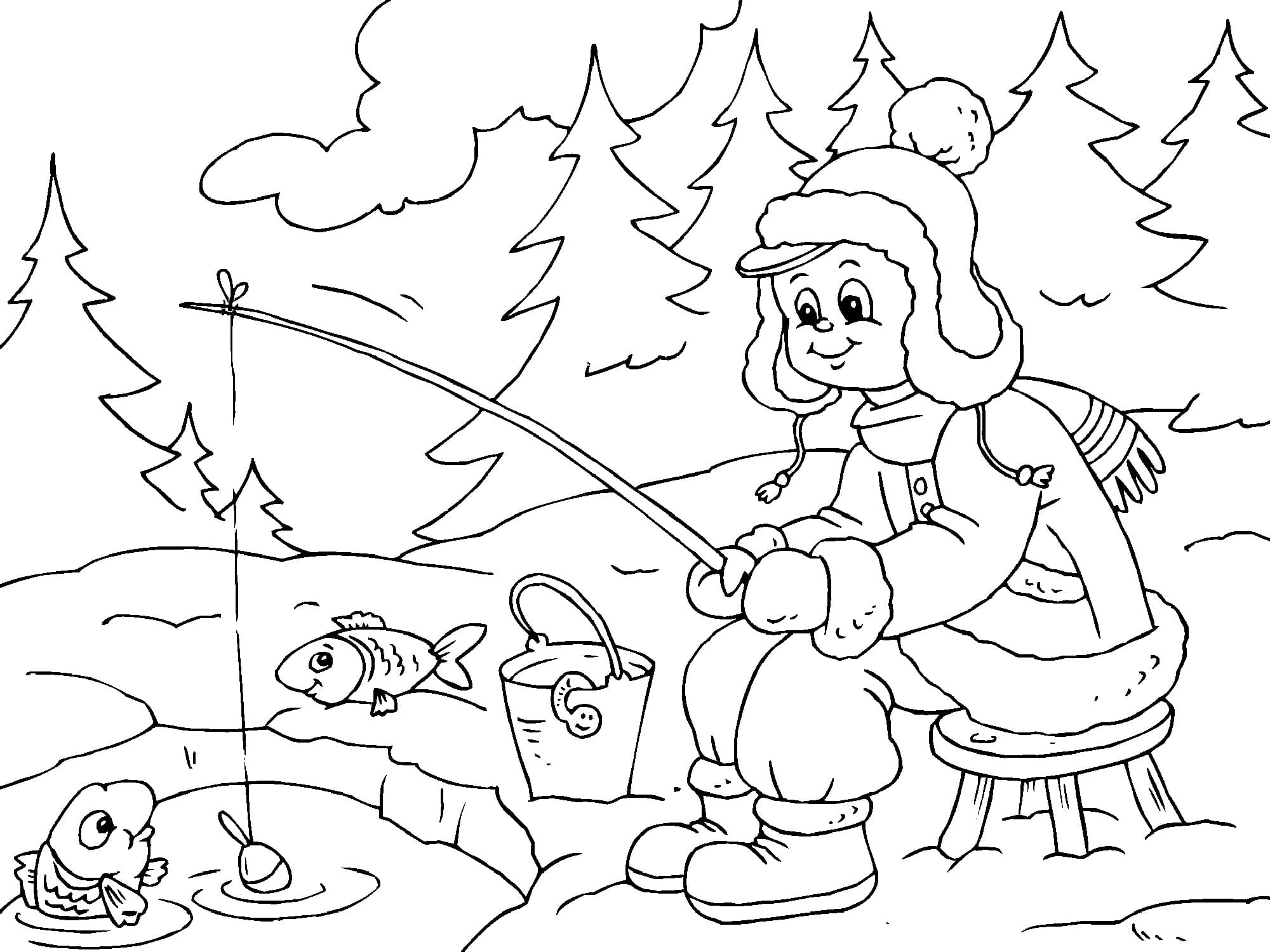 